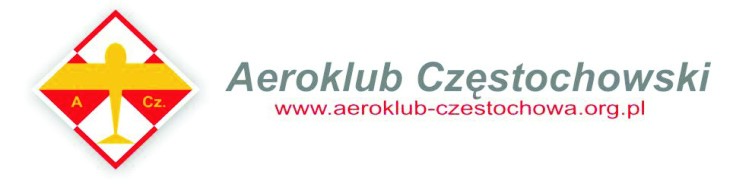 Puchar Polski Modeli Makiet Latających :  F4C, F4G,F4H   Memoriał Zdzisława Szajewskiego i Jerzego Ostrowskiego Częstochowa 26-27.08.2017ORGANIZATOR i MIEJSCE ZAWODÓW:Klub Seniorów Lotnictwa, Aeroklub Częstochowski  Lotnisko Rudniki Kościelec 42-240 Rędziny tel./fax. 34 360-57-72 www.aeroklub-czestochowa.org.pl PATRONAT SPORTOWY Aeroklub Polski Członek FAIGOSPODARZ MISTRZOSTW Włodzimierz Skalik Prezes Zarządu Aeroklubu CzęstochowskiegoSÆDZIA GŁÓWNY Roman Mucha MIEJSCE ROZGRYWANIA ZAWODÓW Lotnisko Aeroklubu Częstochowskiego ZGŁOSZENIA Zgłoszenia, przesyłać drogą elektroniczną na adres biura, podając numer licencji, ilość osób towarzyszących, ilość noclegów lub zapotrzebowanie na miejsce kempingowe oraz częstotliwości nadajnika. acz@aeroklub-czestochowa.org.pl OPŁATY STARTOWE junior 50 PLN/senior 100 PLN PROGRAM ZAWODÓW 26.08.2017r. (sobota) 8.00 - 10.00 - ocena statyczna modeli 10.00 - 10.30  - ceremonia otwarcia 10.30  - ocena statyczna modeli c.d.12.00 – 18.00 - loty eliminacyjne 19.00 - Grill z okazji Święta Lotnictwa wspólnie z seniorami CzKSL27.08.2017r. (niedziela)  9.00 - 14.00  loty 15.30 - ceremonia zakończenia 16.30  - Wyjazd uczestnikówWYŻYWIENIE - Kawiarenka na Lotnisku, koszt całodziennego wyżywienia ok 60zł ZAKWATEROWANIE  25 miejsc w hoteliku na Lotnisku cena 40zł doba (decyduje kolejność zgłoszeń) , -Pole Campingowe przyczepa/camper 18zł doba, namiot 11zł doba. 